ГЛАВА  КОЛПАШЕВСКОГО РАЙОНА ТОМСКОЙ ОБЛАСТИПОСТАНОВЛЕНИЕ28.12.2021									                    № 161В целях упорядочения условий оплаты труда в муниципальных образовательных организациях	ПОСТАНОВЛЯЮ:1. Внести в приложение к постановлению Администрации Колпашевского района от 01.12.2010 № 1464 «Об утверждении Положения о системе оплаты труда руководителей муниципальных образовательных учреждений муниципального образования «Колпашевский район» (в редакции постановлений Администрации Колпашевского района от 05.07.2011 № 667, 14.10.2011 № 1078, 23.01.2012 № 37, Главы Колпашевского района от 14.05.2012 № 22, 21.11.2012 № 108, 25.01.2013 № 13, 11.07.2013 № 113, 20.09.2013 № 154, 27.01.2014 № 10, 13.11.2014 № 165, 25.11.2014 № 176, 16.01.2015 № 1, 30.01.2015 № 11, 25.01.2016 № 5, 07.02.2017 № 16, 24.01.2018 № 14, 22.02.2018 № 35, 26.06.2018 № 117, 14.01.2019 № 3, 27.09.2019 № 170, 23.10.2019 № 203, 22.01.2020 № 3, 03.11.2020 № 138, 28.12.2020 № 161) изменение, изложив приложение № 3 к Положению о системе оплаты труда руководителей муниципальных образовательных учреждений муниципального образования «Колпашевский район» в следующей редакции:«Приложение № 3 к Положению о системе оплаты труда руководителей муниципальных образовательных учреждений муниципального образования «Колпашевский район»Годовой премиальный фонд руководителей муниципальных образовательных организаций муниципального образования «Колпашевский район» (без учёта начислений страховых взносов в государственные внебюджетные фонды)».	2. Опубликовать настоящее постановление в Ведомостях органов местного самоуправления Колпашевского района и разместить на официальном сайте органов местного самоуправления муниципального образования «Колпашевский район».	3. Настоящее постановление вступает в силу с 01 января 2022 г., но не ранее его официального опубликования.И.о.Главы района								Д.В.Гришаев	С.В.Браун4 22 50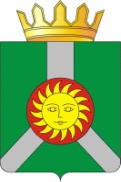 О внесении изменения в приложение к постановлению Администрации Колпашевского района от 01.12.2010 № 1464 «Об утверждении Положения о системе оплаты труда руководителей муниципальных образовательных учреждений муниципального образования «Колпашевский район»№п.п.Наименование образовательной организации Всего (тыс. рублей)№п.п.Наименование образовательной организации на 2022 год1МАОУ «СОШ №2»325,42МАОУ «СОШ № 4 им. Е.А.Жданова» г.Колпашево324,43МБОУ «СОШ № 5»292,04МАОУ «СОШ № 7»298,45МБОУ «Тогурская СОШ им. С.В.Маслова»352,66МБОУ «Чажемтовская СОШ»211,17МБОУ «Новоселовская СОШ»249,38МБОУ «Озеренская СОШ»217,19МБОУ «Инкинская СОШ»205,010МБОУ «Саровская СОШ»213,211МКОУ «Новогоренская СОШ»200,312МКОУ «ОСОШ»173,113МКОУ «Копыловская ООШ»178,414МКОУ «Мараксинская ООШ»193,015МКОУ «Старо-Короткинская ООШ»198,616МБОУ ДО «ДЭБЦ»207,817МБОУ ДО «ДЮЦ»200,718МАОУ ДО «ДШИ» г. Колпашево426,519МАОУ ДО «ДЮСШ имени О.Рахматулиной»272,220МАДОУ № 3305,621МАДОУ № 9275,622МАДОУ № 14219,723МАДОУ № 19261,124МАДОУ ЦРР д/с «Золотой ключик»289,825МБДОУ «Чажемтовский детский сад»232,2